
KARTA POTWIERDZENIA UCZESTNICTWAWarsztaty pt.:„Aktywizujące metody nauczania historii lokalnej"
			Termin: 12 grudnia 2016 r.,Miejsce : Związek Niemieckich Stowarzyszeń Społeczno - Kulturalnych w Polsce z siedzibą w Opolu, ul. Krupnicza 15	imię i nazwisko....................................................................................................................adres szkoły…………………...........................................................................................nr tel. / faks ………..............................................................................................................e-mail………………………………………………………………………………………………									.................................									PodpisKartę uczestnictwa prosimy przesłać na adres mailowy:iza.waloszek@haus.pl
lub na adres: Dom Współpracy Polsko-Niemieckiej ul. 1-go Maja 13/2 45-068 Opolelub faks: (77) 402 51 15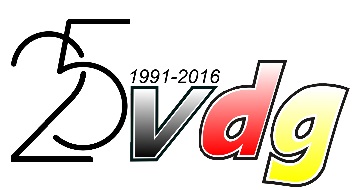 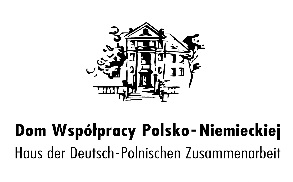 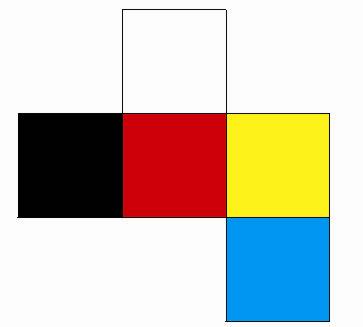 